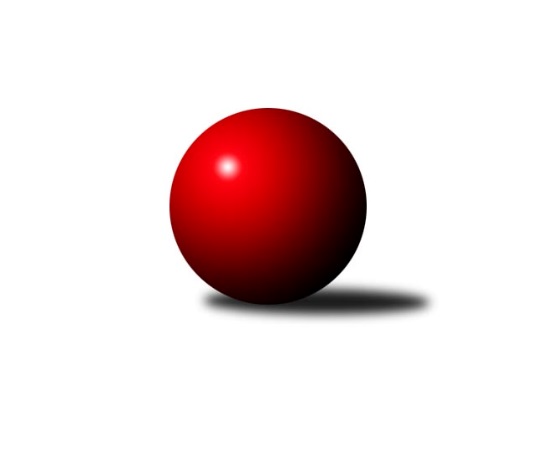 Č.2Ročník 2023/2024	23.9.2023Nejlepšího výkonu v tomto kole: 2714 dosáhlo družstvo: TJ Odry ˝B˝Severomoravská divize 2023/2024Výsledky 2. kolaSouhrnný přehled výsledků:SKK Ostrava ˝A˝	- TJ Prostějov ˝A˝	6:2	2479:2394	9.0:3.0	23.9.TJ Sokol Dobroslavice ˝A˝	- TJ Sokol Sedlnice ˝A˝	6:2	2401:2380	7.0:5.0	23.9.TJ Sokol Bohumín ˝B˝	- TJ Tatran Litovel ˝A˝	5:3	2571:2540	6.0:6.0	23.9.TJ Odry ˝B˝	- Sokol Přemyslovice ˝B˝	6:2	2714:2625	9.0:3.0	23.9.TJ Horní Benešov ˝B˝	- SKK Jeseník ˝A˝	4:4	2677:2684	7.0:5.0	23.9.KK Šumperk ˝B˝	- TJ Michálkovice ˝A˝	3:5	2638:2665	4.0:8.0	23.9.Tabulka družstev:	1.	TJ Odry ˝B˝	2	2	0	0	12.0 : 4.0 	17.0 : 7.0 	 2629	4	2.	TJ Michálkovice ˝A˝	2	2	0	0	11.0 : 5.0 	16.0 : 8.0 	 2565	4	3.	SKK Jeseník ˝A˝	2	1	1	0	12.0 : 4.0 	16.0 : 8.0 	 2784	3	4.	TJ Tatran Litovel ˝A˝	2	1	0	1	10.0 : 6.0 	14.0 : 10.0 	 2673	2	5.	TJ Prostějov ˝A˝	2	1	0	1	9.0 : 7.0 	11.0 : 13.0 	 2595	2	6.	Sokol Přemyslovice ˝B˝	2	1	0	1	9.0 : 7.0 	10.5 : 13.5 	 2584	2	7.	TJ Sokol Dobroslavice ˝A˝	2	1	0	1	8.0 : 8.0 	11.0 : 13.0 	 2373	2	8.	TJ Sokol Bohumín ˝B˝	2	1	0	1	6.0 : 10.0 	10.5 : 13.5 	 2499	2	9.	SKK Ostrava ˝A˝	2	1	0	1	6.0 : 10.0 	10.0 : 14.0 	 2532	2	10.	TJ Horní Benešov ˝B˝	2	0	1	1	5.0 : 11.0 	11.0 : 13.0 	 2672	1	11.	TJ Sokol Sedlnice ˝A˝	2	0	0	2	4.0 : 12.0 	9.0 : 15.0 	 2438	0	12.	KK Šumperk ˝B˝	2	0	0	2	4.0 : 12.0 	8.0 : 16.0 	 2636	0Podrobné výsledky kola:	 SKK Ostrava ˝A˝	2479	6:2	2394	TJ Prostějov ˝A˝	Radek Foltýn	 	 221 	 193 		414 	 1:1 	 420 	 	194 	 226		Aleš Čapka	Jiří Koloděj	 	 226 	 212 		438 	 2:0 	 396 	 	186 	 210		Jiří Zapletal	Miroslav Pytel	 	 190 	 202 		392 	 2:0 	 387 	 	189 	 198		Jan Pernica	Vladimír Korta	 	 211 	 234 		445 	 2:0 	 393 	 	209 	 184		Miroslav Znojil	Michal Blinka	 	 214 	 174 		388 	 2:0 	 340 	 	170 	 170		Max Trunečka	Miroslav Složil	 	 199 	 203 		402 	 0:2 	 458 	 	226 	 232		Václav Kovaříkrozhodčí: vedouci druzstevNejlepší výkon utkání: 458 - Václav Kovařík	 TJ Sokol Dobroslavice ˝A˝	2401	6:2	2380	TJ Sokol Sedlnice ˝A˝	Karel Ridl	 	 216 	 192 		408 	 1:1 	 410 	 	207 	 203		Michaela Tobolová	Karel Kuchař	 	 192 	 194 		386 	 1:1 	 384 	 	186 	 198		Ladislav Petr	René Gazdík	 	 211 	 210 		421 	 2:0 	 417 	 	208 	 209		Jan Stuchlík	Martin Třečák	 	 190 	 199 		389 	 2:0 	 372 	 	186 	 186		Adam Chvostek	Václav Rábl	 	 199 	 186 		385 	 1:1 	 366 	 	174 	 192		Jiří Petr *1	Lumír Kocián	 	 208 	 204 		412 	 0:2 	 431 	 	212 	 219		Milan Janyškarozhodčí: ved. družstevstřídání: *1 od 51. hodu Miroslav MikulskýNejlepší výkon utkání: 431 - Milan Janyška	 TJ Sokol Bohumín ˝B˝	2571	5:3	2540	TJ Tatran Litovel ˝A˝	Lubomír Richter	 	 215 	 190 		405 	 0:2 	 454 	 	223 	 231		Miroslav Sigmund	Vladimír Sládek	 	 222 	 183 		405 	 1:1 	 415 	 	217 	 198		Stanislav Brosinger	Libor Krajčí	 	 228 	 219 		447 	 1:1 	 419 	 	198 	 221		Petr Axmann	Štefan Dendis	 	 202 	 207 		409 	 0:2 	 427 	 	217 	 210		František Baleka	Lada Péli	 	 243 	 213 		456 	 2:0 	 422 	 	224 	 198		Miroslav Talášek	Roman Honl	 	 224 	 225 		449 	 2:0 	 403 	 	204 	 199		Kamil Axmannrozhodčí: Dendis ŠtefanNejlepší výkon utkání: 456 - Lada Péli	 TJ Odry ˝B˝	2714	6:2	2625	Sokol Přemyslovice ˝B˝	Stanislav Ovšák	 	 217 	 248 		465 	 2:0 	 430 	 	200 	 230		Karel Meissel	Jana Frydrychová	 	 269 	 225 		494 	 2:0 	 441 	 	232 	 209		Michal Oščádal	Daniel Malina	 	 224 	 206 		430 	 1:1 	 457 	 	222 	 235		Ondřej Smékal	Karel Šnajdárek	 	 177 	 250 		427 	 1:1 	 491 	 	251 	 240		Lukáš Vybíral	Stanislava Ovšáková	 	 252 	 223 		475 	 2:0 	 390 	 	182 	 208		Jiří Kankovský	Jiří Madecký	 	 199 	 224 		423 	 1:1 	 416 	 	208 	 208		Milan Smékalrozhodčí:  Vedoucí družstevNejlepší výkon utkání: 494 - Jana Frydrychová	 TJ Horní Benešov ˝B˝	2677	4:4	2684	SKK Jeseník ˝A˝	Miloslav Petrů	 	 224 	 227 		451 	 1:1 	 498 	 	280 	 218		Jiří Fárek	Jakub Dankovič	 	 218 	 228 		446 	 0:2 	 491 	 	234 	 257		Michal Smejkal	Josef Matušek	 	 223 	 218 		441 	 1:1 	 425 	 	204 	 221		Rostislav Cundrla	Luděk Zeman	 	 208 	 220 		428 	 2:0 	 406 	 	198 	 208		Václav Smejkal	Michal Blažek	 	 219 	 253 		472 	 1:1 	 447 	 	231 	 216		Jaromíra Smejkalová	Peter Dankovič	 	 221 	 218 		439 	 2:0 	 417 	 	220 	 197		Miroslav Valarozhodčí:  Vedoucí družstevNejlepší výkon utkání: 498 - Jiří Fárek	 KK Šumperk ˝B˝	2638	3:5	2665	TJ Michálkovice ˝A˝	Adam Vejmola	 	 227 	 205 		432 	 0:2 	 436 	 	229 	 207		Martin Ščerba	Miroslav Smrčka	 	 241 	 231 		472 	 1:1 	 467 	 	223 	 244		Michal Zych	Milan Vymazal	 	 206 	 234 		440 	 1:1 	 426 	 	225 	 201		Petr Řepecký	Aleš Merta	 	 205 	 192 		397 	 0:2 	 470 	 	215 	 255		Josef Linhart	Patrik Vémola	 	 200 	 222 		422 	 0:2 	 434 	 	203 	 231		Josef Jurášek	Jaroslav Sedlář	 	 239 	 236 		475 	 2:0 	 432 	 	214 	 218		Jiří Řepeckýrozhodčí: Adam BělaškaNejlepší výkon utkání: 475 - Jaroslav SedlářPořadí jednotlivců:	jméno hráče	družstvo	celkem	plné	dorážka	chyby	poměr kuž.	Maximum	1.	Michal Smejkal 	SKK Jeseník ˝A˝	496.50	314.5	182.0	2.5	2/2	(502)	2.	Jiří Fárek 	SKK Jeseník ˝A˝	485.00	333.5	151.5	5.5	2/2	(498)	3.	Lukáš Vybíral 	Sokol Přemyslovice ˝B˝	479.00	309.0	170.0	4.5	2/2	(491)	4.	Josef Matušek 	TJ Horní Benešov ˝B˝	475.50	316.5	159.0	7.0	2/2	(510)	5.	Václav Kovařík 	TJ Prostějov ˝A˝	472.00	316.0	156.0	2.0	2/2	(486)	6.	Jaroslav Sedlář 	KK Šumperk ˝B˝	470.00	321.0	149.0	5.0	2/2	(475)	7.	Jaromíra Smejkalová 	SKK Jeseník ˝A˝	468.50	309.5	159.0	3.0	2/2	(490)	8.	Stanislava Ovšáková 	TJ Odry ˝B˝	465.50	313.0	152.5	4.0	2/2	(475)	9.	Miloslav Petrů 	TJ Horní Benešov ˝B˝	463.50	319.5	144.0	7.0	2/2	(476)	10.	Michal Zych 	TJ Michálkovice ˝A˝	455.50	319.0	136.5	7.5	2/2	(467)	11.	Miroslav Vala 	SKK Jeseník ˝A˝	455.00	301.0	154.0	3.5	2/2	(493)	12.	Jana Frydrychová 	TJ Odry ˝B˝	455.00	304.0	151.0	6.0	2/2	(494)	13.	Miroslav Talášek 	TJ Tatran Litovel ˝A˝	454.50	299.0	155.5	5.0	2/2	(487)	14.	Kamil Axmann 	TJ Tatran Litovel ˝A˝	454.00	300.0	154.0	4.5	2/2	(505)	15.	Miroslav Smrčka 	KK Šumperk ˝B˝	448.00	298.5	149.5	5.5	2/2	(472)	16.	Miroslav Sigmund 	TJ Tatran Litovel ˝A˝	446.00	314.0	132.0	8.5	2/2	(454)	17.	Václav Smejkal 	SKK Jeseník ˝A˝	443.00	316.5	126.5	5.0	2/2	(480)	18.	Peter Dankovič 	TJ Horní Benešov ˝B˝	440.50	289.0	151.5	8.0	2/2	(442)	19.	Milan Vymazal 	KK Šumperk ˝B˝	440.00	303.0	137.0	8.0	2/2	(440)	20.	Karel Šnajdárek 	TJ Odry ˝B˝	439.50	299.0	140.5	5.0	2/2	(452)	21.	Vladimír Korta 	SKK Ostrava ˝A˝	438.00	296.5	141.5	3.0	2/2	(445)	22.	Patrik Vémola 	KK Šumperk ˝B˝	438.00	300.5	137.5	11.0	2/2	(454)	23.	Michal Oščádal 	Sokol Přemyslovice ˝B˝	437.00	296.0	141.0	4.5	2/2	(441)	24.	Aleš Čapka 	TJ Prostějov ˝A˝	436.50	297.0	139.5	4.0	2/2	(453)	25.	Jiří Řepecký 	TJ Michálkovice ˝A˝	436.00	291.0	145.0	6.5	2/2	(440)	26.	Libor Krajčí 	TJ Sokol Bohumín ˝B˝	436.00	316.5	119.5	9.0	2/2	(447)	27.	Josef Linhart 	TJ Michálkovice ˝A˝	434.00	295.5	138.5	3.0	2/2	(470)	28.	Stanislav Ovšák 	TJ Odry ˝B˝	434.00	302.5	131.5	9.5	2/2	(465)	29.	Milan Janyška 	TJ Sokol Sedlnice ˝A˝	433.00	296.0	137.0	2.5	2/2	(435)	30.	Jan Pernica 	TJ Prostějov ˝A˝	431.00	312.0	119.0	7.5	2/2	(475)	31.	Ondřej Smékal 	Sokol Přemyslovice ˝B˝	428.50	286.0	142.5	6.5	2/2	(457)	32.	Adam Vejmola 	KK Šumperk ˝B˝	426.00	302.0	124.0	13.0	2/2	(432)	33.	Karel Meissel 	Sokol Přemyslovice ˝B˝	422.50	298.0	124.5	10.0	2/2	(430)	34.	Stanislav Brosinger 	TJ Tatran Litovel ˝A˝	420.00	292.5	127.5	3.5	2/2	(425)	35.	Martin Ščerba 	TJ Michálkovice ˝A˝	418.00	286.0	132.0	4.0	2/2	(436)	36.	Michaela Tobolová 	TJ Sokol Sedlnice ˝A˝	415.00	294.0	121.0	6.0	2/2	(420)	37.	Jan Stuchlík 	TJ Sokol Sedlnice ˝A˝	414.50	283.5	131.0	6.5	2/2	(417)	38.	Radek Foltýn 	SKK Ostrava ˝A˝	414.00	297.5	116.5	7.5	2/2	(414)	39.	Miroslav Pytel 	SKK Ostrava ˝A˝	413.50	281.5	132.0	6.0	2/2	(435)	40.	Michal Blinka 	SKK Ostrava ˝A˝	412.00	282.5	129.5	5.0	2/2	(436)	41.	Max Trunečka 	TJ Prostějov ˝A˝	410.50	284.5	126.0	5.5	2/2	(481)	42.	Miroslav Složil 	SKK Ostrava ˝A˝	409.50	280.5	129.0	5.5	2/2	(417)	43.	Jakub Dankovič 	TJ Horní Benešov ˝B˝	409.00	285.5	123.5	10.5	2/2	(446)	44.	René Gazdík 	TJ Sokol Dobroslavice ˝A˝	408.50	277.0	131.5	4.0	2/2	(421)	45.	Karel Ridl 	TJ Sokol Dobroslavice ˝A˝	405.50	289.0	116.5	4.5	2/2	(408)	46.	Václav Rábl 	TJ Sokol Dobroslavice ˝A˝	404.50	285.0	119.5	6.0	2/2	(424)	47.	Lumír Kocián 	TJ Sokol Dobroslavice ˝A˝	404.50	287.5	117.0	9.0	2/2	(412)	48.	Jiří Madecký 	TJ Odry ˝B˝	404.50	295.0	109.5	7.5	2/2	(423)	49.	Petr Řepecký 	TJ Michálkovice ˝A˝	403.50	288.5	115.0	9.0	2/2	(426)	50.	Štefan Dendis 	TJ Sokol Bohumín ˝B˝	401.00	274.5	126.5	8.5	2/2	(409)	51.	Ladislav Petr 	TJ Sokol Sedlnice ˝A˝	400.50	284.5	116.0	9.0	2/2	(417)	52.	Martin Třečák 	TJ Sokol Dobroslavice ˝A˝	389.00	282.0	107.0	7.0	2/2	(389)	53.	Vladimír Sládek 	TJ Sokol Bohumín ˝B˝	387.50	289.5	98.0	8.0	2/2	(405)	54.	Karel Kuchař 	TJ Sokol Dobroslavice ˝A˝	361.00	256.5	104.5	9.0	2/2	(386)		Jakub Mokoš 	TJ Tatran Litovel ˝A˝	484.00	334.0	150.0	3.0	1/2	(484)		Michal Blažek 	TJ Horní Benešov ˝B˝	472.00	320.0	152.0	1.0	1/2	(472)		Jiří Čamek 	TJ Tatran Litovel ˝A˝	466.00	303.0	163.0	4.0	1/2	(466)		Lada Péli 	TJ Sokol Bohumín ˝B˝	456.00	314.0	142.0	4.0	1/2	(456)		Miroslav Ondrouch 	Sokol Přemyslovice ˝B˝	455.00	302.0	153.0	0.0	1/2	(455)		Bronislav Diviš 	TJ Prostějov ˝A˝	453.00	313.0	140.0	11.0	1/2	(453)		Jiří Trnka 	SKK Ostrava ˝A˝	451.00	302.0	149.0	6.0	1/2	(451)		Roman Honl 	TJ Sokol Bohumín ˝B˝	449.00	305.0	144.0	7.0	1/2	(449)		Jiří Vrba 	SKK Jeseník ˝A˝	447.00	308.0	139.0	8.0	1/2	(447)		Karel Zubalík 	TJ Prostějov ˝A˝	447.00	312.0	135.0	4.0	1/2	(447)		Jan Janák 	TJ Horní Benešov ˝B˝	441.00	299.0	142.0	8.0	1/2	(441)		Jiří Koloděj 	SKK Ostrava ˝A˝	438.00	299.0	139.0	5.0	1/2	(438)		Lukáš Modlitba 	TJ Sokol Bohumín ˝B˝	434.00	295.0	139.0	6.0	1/2	(434)		Josef Jurášek 	TJ Michálkovice ˝A˝	434.00	298.0	136.0	7.0	1/2	(434)		Daniel Ševčík  st.	TJ Odry ˝B˝	431.00	297.0	134.0	4.0	1/2	(431)		Daniel Malina 	TJ Odry ˝B˝	430.00	303.0	127.0	7.0	1/2	(430)		René Kaňák 	KK Šumperk ˝B˝	430.00	318.0	112.0	12.0	1/2	(430)		Luděk Zeman 	TJ Horní Benešov ˝B˝	428.00	303.0	125.0	14.0	1/2	(428)		František Baleka 	TJ Tatran Litovel ˝A˝	427.00	303.0	124.0	4.0	1/2	(427)		Petr Dankovič 	TJ Horní Benešov ˝B˝	426.00	297.0	129.0	6.0	1/2	(426)		Rostislav Cundrla 	SKK Jeseník ˝A˝	425.00	291.0	134.0	8.0	1/2	(425)		Petr Axmann 	TJ Tatran Litovel ˝A˝	419.00	294.0	125.0	5.0	1/2	(419)		Milan Smékal 	Sokol Přemyslovice ˝B˝	416.00	287.0	129.0	7.0	1/2	(416)		Jiří Petr 	TJ Sokol Sedlnice ˝A˝	410.00	277.0	133.0	3.0	1/2	(410)		Hana Zaškolná 	TJ Sokol Bohumín ˝B˝	407.00	283.0	124.0	10.0	1/2	(407)		Lubomír Richter 	TJ Sokol Bohumín ˝B˝	405.00	289.0	116.0	6.0	1/2	(405)		Petr Řepecký 	TJ Michálkovice ˝A˝	402.00	270.0	132.0	5.0	1/2	(402)		Renáta Janyšková 	TJ Sokol Sedlnice ˝A˝	402.00	285.0	117.0	6.0	1/2	(402)		Václav Kladiva 	TJ Sokol Bohumín ˝B˝	397.00	274.0	123.0	8.0	1/2	(397)		Aleš Merta 	KK Šumperk ˝B˝	397.00	312.0	85.0	18.0	1/2	(397)		Jiří Zapletal 	TJ Prostějov ˝A˝	396.00	274.0	122.0	11.0	1/2	(396)		Miroslav Znojil 	TJ Prostějov ˝A˝	393.00	286.0	107.0	7.0	1/2	(393)		Jiří Kankovský 	Sokol Přemyslovice ˝B˝	390.00	289.0	101.0	17.0	1/2	(390)		Adam Chvostek 	TJ Sokol Sedlnice ˝A˝	372.00	281.0	91.0	9.0	1/2	(372)Sportovně technické informace:Starty náhradníků:registrační číslo	jméno a příjmení 	datum startu 	družstvo	číslo startu14761	Jiří Zapletal	23.09.2023	TJ Prostějov ˝A˝	1x7477	Rostislav Cundrla	23.09.2023	SKK Jeseník ˝A˝	1x20811	Jiří Koloděj	23.09.2023	SKK Ostrava ˝A˝	1x14917	Josef Jurášek	23.09.2023	TJ Michálkovice ˝A˝	1x20212	Lubomír Richter	23.09.2023	TJ Sokol Bohumín ˝B˝	1x
Hráči dopsaní na soupisku:registrační číslo	jméno a příjmení 	datum startu 	družstvo	13787	Václav Rábl	23.09.2023	TJ Sokol Dobroslavice ˝A˝	Program dalšího kola:3. kolo30.9.2023	so	9:00	TJ Tatran Litovel ˝A˝ - TJ Odry ˝B˝	30.9.2023	so	9:00	SKK Ostrava ˝A˝ - TJ Horní Benešov ˝B˝	30.9.2023	so	12:00	TJ Prostějov ˝A˝ - TJ Michálkovice ˝A˝	Nejlepší šestka kola - absolutněNejlepší šestka kola - absolutněNejlepší šestka kola - absolutněNejlepší šestka kola - absolutněNejlepší šestka kola - dle průměru kuželenNejlepší šestka kola - dle průměru kuželenNejlepší šestka kola - dle průměru kuželenNejlepší šestka kola - dle průměru kuželenNejlepší šestka kola - dle průměru kuželenPočetJménoNázev týmuVýkonPočetJménoNázev týmuPrůměr (%)Výkon1xJiří FárekJeseník A4981xVáclav KovaříkProstějov113.044581xJana FrydrychováTJ Odry B4941xJiří FárekJeseník A110.564981xLukáš VybíralPřemyslov. B4911xVladimír KortaOstrava A109.834452xMichal SmejkalJeseník A4912xMichal SmejkalJeseník A1094911xStanislava OvšákováTJ Odry B4751xJiří KolodějOstrava A108.114381xJaroslav SedlářŠumperk B4751xJana FrydrychováTJ Odry B107.41494